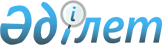 О внесении изменений в решение Степногорского городского маслихата от 24 декабря 2013 года № 5С-25/2 "О бюджете города на 2014-2016 годы"Решение Степногорского городского маслихата Акмолинской области от 14 ноября 2014 года № 5С-33/2. Зарегистрировано Департаментом юстиции Акмолинской области 20 ноября 2014 года № 4464      Примечание РЦПИ.

      В тексте документа сохранена пунктуация и орфография оригинала.

      В соответствии с пунктом 4 статьи 106 Бюджетного кодекса Республики Казахстан от 4 декабря 2008 года, пунктом 1 статьи 6 Закона Республики Казахстан от 23 января 2001 года «О местном государственном управлении и самоуправлении в Республике Казахстан», Степногорский городской маслихат РЕШИЛ:



      1. Внести в решение Степногорского городского маслихата «О бюджете города на 2014-2016 годы» от 24 декабря 2013 года № 5С-25/2 (зарегистрировано в Реестре государственной регистрации нормативных правовых актов № 3947, опубликовано 16 января 2014 года в газетах «Степногорск ақшамы» и «Вечерний Степногорск») следующие изменения:



      пункт 1 изложить в новой редакции:



      «1. Утвердить бюджет города на 2014-2016 годы согласно приложениям 1, 2, 3 соответственно, в том числе на 2014 год в следующих объемах:



      1) доходы – 7 097 352,7 тысяч тенге, в том числе по:

      налоговым поступлениям – 2 478 677 тысяч тенге;

      неналоговым поступлениям – 40 267,5 тысяч тенге;

      поступлениям от продажи основного капитала – 145 377,8 тысяч тенге;

      поступлениям трансфертов – 4 433 030,4 тысяч тенге;



      2) затраты – 6 879 139 тысяч тенге;



      3) чистое бюджетное кредитование – 109 029 тысяч тенге, в том числе:

      бюджетные кредиты – 109 029 тысяч тенге;

      погашение бюджетных кредитов – 0 тысяч тенге;



      4) сальдо по операциям с финансовыми активами – 250 000 тысяч тенге, в том числе:

      приобретение финансовых активов – 250 000 тысяч тенге;

      поступления от продажи финансовых активов государства – 0 тысяч тенге;



      5) дефицит (профицит) бюджета – -140 815,3 тысяч тенге;



      6) финансирование дефицита (использование профицита) бюджета – 140 815,3 тысяч тенге.»;



      приложения 1, 4, 5, 8 к указанному решению изложить в новой редакции согласно приложениям 1, 2, 3, 4 к настоящему решению.



      2. Настоящее решение вступает в силу со дня государственной регистрации в Департаменте юстиции Акмолинской области и вводится в действие с 1 января 2014 года.      Председатель сессии

      городского маслихата                       А.Смагин      Секретарь

      городского маслихата                       Г.Копеева      СОГЛАСОВАНО      Аким города Степногорска                   М.Такамбаев      Руководитель

      государственного учреждения

      «Отдел экономики и финансов

      города Степногорска»                       Ш.Тулегенова

Приложение 1      

к решению Степногорского

городского маслихата  

от 14 ноября 2014 года 

№ 5С-33/2       Приложение 1      

к решению Степногорского

городского маслихата  

от 24 декабря 2013 года 

№ 5С-25/2        

Бюджет города на 2014 год

Приложение 2      

к решению Степногорского

городского маслихата  

от 14 ноября 2014 года 

№ 5С-33/2       Приложение 4      

к решению Степногорского

городского маслихата  

от 24 декабря 2013 года 

№ 5С-25/2        

Расходы бюджета города за счет целевых трансфертов

Приложение 3      

к решению Степногорского

городского маслихата  

от 14 ноября 2014 года 

№ 5С-33/2       Приложение 5      

к решению Степногорского

городского маслихата  

от 24 декабря 2013 года 

№ 5С-25/2        

Перечень бюджетных программ развития бюджета города

Приложение 4      

к решению Степногорского

городского маслихата  

от 14 ноября 2014 года 

№ 5С-33/2       Приложение 8      

к решению Степногорского

городского маслихата  

от 24 декабря 2013 года 

№ 5С-25/2        

Расходы по содержанию поселка, села, сельского округапродолжение таблицы:
					© 2012. РГП на ПХВ «Институт законодательства и правовой информации Республики Казахстан» Министерства юстиции Республики Казахстан
				КатегорияКатегорияКатегорияКатегорияСумма,

тысяч тенгеКлассКлассКлассСумма,

тысяч тенгеПодклассПодклассСумма,

тысяч тенге12345I. ДОХОДЫ7097352,71HАЛОГОВЫЕ ПОСТУПЛЕHИЯ247867701Подоходный налог1402702Индивидуальный подоходный налог14027003Социальный налог1441835,91Социальный налог1441835,904Налоги на собственность435562,21Налоги на имущество2942203Земельный налог14805,24Налог на транспортные средства1262315Единый земельный налог30605Внутренние налоги на товары, работы и услуги442126,12Акцизы4023303Поступления за использование природных и других ресурсов177004Сборы за ведение предпринимательской и профессиональной деятельности20946,15Налог на игорный бизнес115008Обязательные платежи, взимаемые за совершение юридически значимых действий и (или) выдачу документов уполномоченными на то государственными органами или должностными лицами18882,81Государственная пошлина18882,82НЕHАЛОГОВЫЕ ПОСТУПЛЕHИЯ40267,501Доходы от государственной собственности27410,61Поступления части чистого дохода государственных предприятий1305Доходы от аренды имущества, находящегося в государственной собственности87357Вознаграждения по кредитам, выданным из государственного бюджета18545,604Штрафы, пени, санкции, взыскания, налагаемые государственными учреждениями, финансируемыми из государственного бюджета, а также содержащимися и финансируемыми из бюджета (сметы расходов) Национального Банка Республики Казахстан7503,81Штрафы, пени, санкции, взыскания, налагаемые государственными учреждениями, финансируемыми из государственного бюджета, а также содержащимися и финансируемыми из бюджета (сметы расходов) Национального Банка Республики Казахстан, за исключением поступлений от организаций нефтяного сектора7503,806Прочие неналоговые поступления5353,11Прочие неналоговые поступления5353,13ПОСТУПЛЕНИЯ ОТ ПРОДАЖИ ОСНОВНОГО КАПИТАЛА145377,801Продажа государственного имущества, закрепленного за государственными учреждениями14019,71Продажа государственного имущества, закрепленного за государственными учреждениями14019,703Продажа земли и нематериальных активов131358,11Продажа земли121558,12Продажа нематериальных активов98004ПОСТУПЛЕНИЯ ТРАНСФЕРТОВ4433030,402Трансферты из вышестоящих органов государственного управления4433030,42Трансферты из областного бюджета4433030,4Функциональная группаФункциональная группаФункциональная группаФункциональная группаСумма,

тысяч тенгеАдминистратор бюджетных программАдминистратор бюджетных программАдминистратор бюджетных программСумма,

тысяч тенгеПрограммаПрограммаСумма,

тысяч тенгеНаименованиеСумма,

тысяч тенге12345II. ЗАТРАТЫ687913901Государственные услуги общего характера217898,7112Аппарат маслихата района (города областного значения)15926,4001Услуги по обеспечению деятельности маслихата района (города областного значения)15667,9003Капитальные расходы государственного органа258,5122Аппарат акима района (города областного значения)90545,8001Услуги по обеспечению деятельности акима района (города областного значения)80611,1003Капитальные расходы государственного органа9934,7123Аппарат акима района в городе, города районного значения, поселка, села, сельского округа86209,1001Услуги по обеспечению деятельности акима района в городе, города районного значения, поселка, села, сельского округа85583,1022Капитальные расходы государственного органа626459Отдел экономики и финансов района (города областного значения)25217,4001Услуги по реализации государственной политики в области формирования и развития экономической политики, государственного планирования, исполнения бюджета и управления коммунальной собственностью района (города областного значения)23457,8003Проведение оценки имущества в целях налогообложения1269,6011Учет, хранение, оценка и реализация имущества, поступившего в коммунальную собственность130015Капитальные расходы государственного органа36002Оборона2865122Аппарат акима района (города областного значения)2865005Мероприятия в рамках исполнения всеобщей воинской обязанности2763007Мероприятия по профилактике и тушению степных пожаров районного (городского) масштаба, а также пожаров в населенных пунктах, в которых не созданы органы государственной противопожарной службы10203Общественный порядок, безопасность, правовая, судебная, уголовно-исполнительная деятельность3143458Отдел жилищно-коммунального хозяйства, пассажирского транспорта и автомобильных дорог района (города областного значения)3143021Обеспечение безопасности дорожного движения в населенных пунктах314304Образование2364737,8123Аппарат акима района в городе, города районного значения, поселка, села, сельского округа2369005Организация бесплатного подвоза учащихся до школы и обратно в сельской местности2369464Отдел образования района (города областного значения)2362047,6001Услуги по реализации государственной политики на местном уровне в области образования13267,3003Общеобразовательное обучение1689326,3005Приобретение и доставка учебников, учебно-методических комплексов для государственных учреждений образования района (города областного значения)31452006Дополнительное образование для детей133456,8007Проведение школьных олимпиад, внешкольных мероприятий и конкурсов районного (городского) масштаба110009Обеспечение деятельности организаций дошкольного воспитания и обучения332274,9012Капитальные расходы государственного органа120015Ежемесячная выплата денежных средств опекунам (попечителям) на содержание ребенка-сироты (детей-сирот), и ребенка (детей), оставшегося без попечения родителей28287018Организация профессионального обучения31232,3040Реализация государственного образовательного заказа в дошкольных организациях образования40503067Капитальные расходы подведомственных государственных учреждений и организаций62018467Отдел строительства района (города областного значения)321,2037Строительство и реконструкция объектов образования321,206Социальная помощь и социальное обеспечение188384,7451Отдел занятости и социальных программ района (города областного значения)187880,7001Услуги по реализации государственной политики на местном уровне в области обеспечения занятости и реализации социальных программ для населения29601,1002Программа занятости22213,2004Оказание социальной помощи на приобретение топлива специалистам здравоохранения, образования, социального обеспечения, культуры, спорта и ветеринарии в сельской местности в соответствии с законодательством Республики Казахстан3084005Государственная адресная социальная помощь3563006Оказание жилищной помощи20500007Социальная помощь отдельным категориям нуждающихся граждан по решениям местных представительных органов33114,7010Материальное обеспечение детей-инвалидов, воспитывающихся и обучающихся на дому1775011Оплата услуг по зачислению, выплате и доставке пособий и других социальных выплат399014Оказание социальной помощи нуждающимся гражданам на дому29412,8016Государственные пособия на детей до 18 лет12098017Обеспечение нуждающихся инвалидов обязательными гигиеническими средствами и предоставление услуг специалистами жестового языка, индивидуальными помощниками в соответствии с индивидуальной программой реабилитации инвалида17502,9021Капитальные расходы государственного органа290025Внедрение обусловленной денежной помощи по проекту Өрлеу14327458Отдел жилищно-коммунального хозяйства, пассажирского транспорта и автомобильных дорог района (города областного значения)504050Реализация Плана мероприятий по обеспечению прав и улучшению качества жизни инвалидов50407Жилищно-коммунальное хозяйство2315741,6455Отдел культуры и развития языков района (города областного значения)4723,3024Ремонт объектов в рамках развития городов и сельских населенных пунктов по Дорожной карте занятости 20204723,3123Аппарат акима района в городе, города районного значения, поселка, села, сельского округа10499008Освещение улиц населенных пунктов1222009Обеспечение санитарии населенных пунктов3529010Содержание мест захоронений и погребение безродных4000011Благоустройство и озеленение населенных пунктов1748458Отдел жилищно-коммунального хозяйства, пассажирского транспорта и автомобильных дорог района (города областного значения)192861,2015Освещение улиц в населенных пунктах18000016Обеспечение санитарии населенных пунктов39582017Содержание мест захоронений и захоронение безродных3870,6018Благоустройство и озеленение населенных пунктов34014,5026Организация эксплуатации тепловых сетей, находящихся в коммунальной собственности районов (городов областного значения)94194,1031Изготовление технических паспортов на объекты кондоминиумов3200467Отдел строительства района (города областного значения)2103099,6003Проектирование, строительство и (или) приобретение жилья коммунального жилищного фонда6850,2004Проектирование, развитие, обустройство и (или) приобретение инженерно-коммуникационной инфраструктуры7788005Развитие коммунального хозяйства10155,8006Развитие системы водоснабжения и водоотведения2076205,6007Развитие благоустройства городов и населенных пунктов2100479Отдел жилищной инспекции района (города областного значения)4558,5001Услуги по реализации государственной политики на местном уровне в области жилищного фонда4558,508Культура, спорт, туризм и информационное пространство247067,3455Отдел культуры и развития языков района (города областного значения)192889,6001Услуги по реализации государственной политики на местном уровне в области развития языков и культуры9235,1003Поддержка культурно-досуговой работы122209,6006Функционирование районных (городских) библиотек41621,2007Развитие государственного языка и других языков народа Казахстана7819,6032Капитальные расходы подведомственных государственных учреждений и организаций12004,1456Отдел внутренней политики района (города областного значения)41470,5001Услуги по реализации государственной политики на местном уровне в области информации, укрепления государственности и формирования социального оптимизма граждан9808,9002Услуги по проведению государственной информационной политики через газеты и журналы9624003Реализация мероприятий в сфере молодежной политики5910,6005Услуги по проведению государственной информационной политики через телерадиовещание15544006Капитальные расходы государственного органа583465Отдел физической культуры и спорта района (города областного значения)12707,2001Услуги по реализации государственной политики на местном уровне в сфере физической культуры и спорта5406,8006Проведение спортивных соревнований на районном (города областного значения) уровне2394007Подготовка и участие членов сборных команд района (города областного значения) по различным видам спорта на областных спортивных соревнованиях4906,410Сельское, водное, лесное, рыбное хозяйство, особо охраняемые природные территории, охрана окружающей среды и животного мира, земельные отношения36948,6459Отдел экономики и финансов района (города областного значения)1581,3099Реализация мер по оказанию социальной поддержки специалистов1581,3463Отдел земельных отношений района (города областного значения)7740,5001Услуги по реализации государственной политики в области регулирования земельных отношений на территории района (города областного значения)7595,5007Капитальные расходы государственного органа145474Отдел сельского хозяйства и ветеринарии района (города областного значения)27626,8001Услуги по реализации государственной политики на местном уровне в сфере сельского хозяйства и ветеринарии9750,8003Капитальные расходы государственного органа145007Организация отлова и уничтожения бродячих собак и кошек1581008Возмещение владельцам стоимости изымаемых и уничтожаемых больных животных, продуктов и сырья животного происхождения1129013Проведение противоэпизоотических мероприятий1502111Промышленность, архитектурная, градостроительная и строительная деятельность18358,2467Отдел строительства района (города областного значения)10823001Услуги по реализации государственной политики на местном уровне в области строительства10823468Отдел архитектуры и градостроительства района (города областного значения)7535,2001Услуги по реализации государственной политики в области архитектуры и градостроительства на местном уровне7535,212Транспорт и коммуникации93111,9123Аппарат акима района в городе, города районного значения, поселка, села, сельского округа5546,6013Обеспечение функционирования автомобильных дорог в городах районного значения, поселках, селах, сельских округах5546,6458Отдел жилищно-коммунального хозяйства, пассажирского транспорта и автомобильных дорог района (города областного значения)87565,3022Развитие транспортной инфраструктуры32465,3023Обеспечение функционирования автомобильных дорог5510013Прочие1327937,5123Аппарат акима района в городе, города районного значения, поселка, села, сельского округа3197040Реализация мер по содействию экономическому развитию регионов в рамках Программы "Развитие регионов"3197455Отдел культуры и развития языков района (города областного значения)22197,6042Текущее обустройство моногородов в рамках Программы развития моногородов на 2012-2020 годы22197,6458Отдел жилищно-коммунального хозяйства, пассажирского транспорта и автомобильных дорог района (города областного значения)1141160,5001Услуги по реализации государственной политики на местном уровне в области жилищно-коммунального хозяйства, пассажирского транспорта и автомобильных дорог18222,2013Капитальные расходы государственного органа4604,3044Текущее обустройство моногородов в рамках Программы развития моногородов на 2012-2020 годы761657085Реализация бюджетных инвестиционных проектов в рамках Программы развития моногородов на 2012-2020 годы356677459Отдел экономики и финансов района (города областного значения)23012Резерв местного исполнительного органа района (города областного значения)23464Отдел образования района (города областного значения)73863,1042Текущее обустройство моногородов в рамках Программы развития моногородов на 2012-2020 годы73863,1469Отдел предпринимательства района (города областного значения)87496,3001Услуги по реализации государственной политики на местном уровне в области развития предпринимательства и промышленности10351,3004Капитальные расходы государственного органа145033Субсидирование процентной ставки по кредитам для реализации проектов в рамках Программы развития моногородов на 2012-2020 годы65000034Предоставление грантов на развитие новых производств в рамках Программы развития моногородов на 2012-2020 годы1200014Обслуживание долга198,8459Отдел экономики и финансов района (города областного значения)198,8021Обслуживание долга местных исполнительных органов по выплате вознаграждений и иных платежей по займам из областного бюджета198,815Трансферты62745,9459Отдел экономики и финансов района (города областного значения)62745,9006Возврат неиспользованных (недоиспользованных) целевых трансфертов60144,4016Возврат использованных не по целевому назначению целевых трансфертов2601,5III. Чистое бюджетное кредитование109029Бюджетные кредиты10902910Сельское, водное, лесное, рыбное хозяйство, особо охраняемые природные территории, охрана окружающей среды и животного мира, земельные отношения2743459Отдел экономики и финансов района (города областного значения)2743018Бюджетные кредиты для реализации мер социальной поддержки специалистов274313Прочие106286469Отдел предпринимательства района (города областного значения)106286008Кредитование на содействие развитию предпринимательства в моногородах106286IV. Сальдо по операциям с финансовыми активами250000Приобретение финансовых активов250000Поступления от продажи финансовых активов государства013Прочие250000458Отдел жилищно-коммунального хозяйства, пассажирского транспорта и автомобильных дорог района (города областного значения)250000060Увеличение уставных капиталов специализированных уполномоченных организаций250000V. Дефицит (профицит) бюджета-140815,3VI. Финансирование дефицита (использование профицита) бюджета140815,37Поступления займов10902901Внутренние государственные займы1090292Договоры займа10902916Погашение займов152,1459Отдел экономики и финансов района (города областного значения)152,1005Погашение долга местного исполнительного органа перед вышестоящим бюджетом152022Возврат неиспользованных бюджетных кредитов, выданных из местного бюджета0,18Используемые остатки бюджетных средств31938,4Администратор бюджетных программНаименованиеСумма,

тысяч тенге123Отдел занятости и социальных программНа выплату государственного пособия на детей до 18 лет730Отдел занятости и социальных программНа выплату государственной адресной помощи2601Отдел занятости и социальных программНа внедрение обусловленной денежной помощи по проекту Өрлеу13435Отдел образованияНа оснащение учебным оборудованием кабинетов физики, химии, биологии в государственных учреждениях основного среднего и общего среднего образования4097Отдел образованияНа приобретение блочно-модульной котельной12880Отдел образованияНа реализацию государственного образовательного заказа в дошкольных организациях образования40503Отдел образованияНа повышение оплаты труда учителям, прошедшим повышение квалификации по трехуровневой системе28456Отдел образованияНа решение вопросов обустройства моногородов73863,1Отдел строительстваНа реконструкцию магистрального водовода водохранилище Селетинское – города Степногорск и насосной станции 1-го подъема 3 очередь город Степногорск834202Отдел строительстваНа реконструкцию системы водоснабжения поселка Бестобе1171073Отдел строительстваНа реконструкцию систем водоснабжения и водоотведения (2 очередь) города Степногорска69466Отдел строительстваНа разработку проектно-сметной документации по строительству котельной в поселке Шантобе10000Отдел строительстваНа разработку проектно-сметной документации по строительству линии освещения в селе Новокронштадтка (2,8 километра)2100Отдел сельского хозяйства и ветеринарииНа проведение противоэпизоотических мероприятий15021Отдел сельского хозяйства и ветеринарииНа возмещение стоимости сельскохозяйственных животных направляемых на санитарный убой1129Отдел жилищно-коммунального хозяйства, пассажирского транспорта и автомобильных дорогНа строительство и реконструкцию автомобильных дорог города Степногорска32465Отдел жилищно-коммунального хозяйства, пассажирского транспорта и автомобильных дорогНа реконструкцию дороги вдоль 4 микрорайона от улицы Ленина до улицы Степная в городе Степногорск33179Отдел жилищно-коммунального хозяйства, пассажирского транспорта и автомобильных дорогНа реконструкцию уличного освещения и строительство тротуарной дорожки и бордюрного камня вдоль проезда к жилым домам № 64 7 микрорайона в городе Степногорск78252Отдел жилищно-коммунального хозяйства, пассажирского транспорта и автомобильных дорогНа реконструкцию уличного освещения, тротуарной дорожки и бордюрного камня вдоль улицы Славского в городе Степногорск105620Отдел жилищно-коммунального хозяйства, пассажирского транспорта и автомобильных дорогНа строительство уличного освещения, реконструкцию тротуарной дорожки и бордюрного камня вдоль улицы Коммунальная в городе Степногорск42354Отдел жилищно-коммунального хозяйства, пассажирского транспорта и автомобильных дорогНа реконструкцию уличного освещения, тротуарной дорожки и бордюрного камня вдоль улицы Серова в городе Степногорск97272Отдел жилищно-коммунального хозяйства, пассажирского транспорта и автомобильных дорогНа обслуживание инвалидов, в рамках реализации плана действий по обеспечению прав и улучшению качества жизни инвалидов504Отдел жилищно-коммунального хозяйства, пассажирского транспорта и автомобильных дорогНа обеспечение стабильной работы теплоснабжающих предприятий39966,1Отдел жилищно-коммунального хозяйства, пассажирского транспорта и автомобильных дорогНа подготовку к отопительному сезону объектов теплоснабжения поселка Шантобе54228Отдел жилищно-коммунального хозяйства, пассажирского транспорта и автомобильных дорогНа увеличение уставных капиталов специализированных уполномоченных органов250000Отдел жилищно-коммунального хозяйства, пассажирского транспорта и автомобильных дорогНа решение вопросов обустройства моногородов761657Отдел культуры и развития языковНа решение вопросов обустройства моногородов22186,3Отдел предпринимательстваНа субсидирование процентной ставки по кредитам для реализации проектов в рамках Программы развития моногородов на 2012-2020 годы65000Отдел предпринимательстваНа предоставление грантов, на развитие новых производств в рамках Программы развития моногородов на 2012-2020 годы12000Отдел экономики и финансовНа выплату ежемесячной надбавки за особые условия труда к должностным окладам работников государственных учреждений и предприятий, не являющихся государственными служащими112248ИТОГОИТОГО3986487,4Функциональная группаФункциональная группаФункциональная группаФункциональная группаСумма,

тысяч тенгеАдминистратор бюджетных программАдминистратор бюджетных программАдминистратор бюджетных программСумма,

тысяч тенгеПрограммаПрограммаСумма,

тысяч тенгеНаименованиеСумма,

тысяч тенге12345II. Затраты2791504,7Инвестиционные проекты2541504,704Образование10321,2467Отдел строительства района (города областного значения)10321,2037Строительство и реконструкция объектов образования10321,207Жилищно-коммунальное хозяйство2142041,2467Отдел строительства района (города областного значения)2142041,2003Проектирование, строительство и (или) приобретение жилья коммунального жилищного фонда11030,2004Проектирование, развитие, обустройство и (или) приобретение инженерно-коммуникационной инфраструктуры11638005Развитие коммунального хозяйства10155,8006Развитие системы водоснабжения и водоотведения2107117,2007Развитие благоустройства городов и населенных пунктов210012Транспорт и коммуникации32465,3458Отдел жилищно-коммунального хозяйства, пассажирского транспорта и автомобильных дорог района (города областного значения)32465,3022Развитие транспортной инфраструктуры32465,313Прочие356677458Отдел жилищно-коммунального хозяйства, пассажирского транспорта и автомобильных дорог района (города областного значения)356677085Реализация бюджетных инвестиционных проектов в рамках Программы развития моногородов на 2012-2020 годы356677Инвестиции на формирование и увеличение уставного капитала юридических лиц25000013Прочие250000458Отдел жилищно-коммунального хозяйства, пассажирского транспорта и автомобильных дорог района (города областного значения)250000060Увеличение уставных капиталов специализированных уполномоченных организаций250000Функциональная группаФункциональная группапоселок Заводскойпоселок Аксупоселок ШантобеНаименованиепоселок Заводскойпоселок Аксупоселок Шантобе01Государственные услуги общего характера12492,214601,314805,504Образование236907Жилищно-коммунальное хозяйство7772222510012Транспорт и коммуникации796,51157,1120013ПрочиеВсего14065,717980,423474,5поселок Бестобесело Карабулаксело Кырык кудыксело ИзобильноеБогенбайский сельский округВсего,

тысяч тенге13664,610284,76222,38242,15896,486209,12369900500300300400104998935005005005546,61330547730590319714564,613007,77569,39772,17386,4107820,7